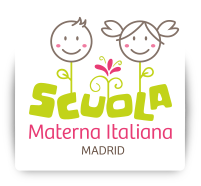 AUTORIZACIÓN PARA ADMINISTRAR MEDICAMENTOS Y TRASLADOS A CENTRO HOSPITALARIONombre del Padre/Madre/Tutor1________________________________________________Nombre del Padre/Madre/Tutor2 ________________________________________________AUTORIZO A QUE ADMINISTREN A MI HIJO/A (nombre y apellidos del alumno/a):____________________________________________________________________________MEDICACIÓN ANALGÉSICA/ANTITÉRMICA EN CASO DE NECESIDAD MEDICACIÓN DE URGENCIA (reacción alérgica, crisis asmática, etc.), LA QUE PRECISARA (en este caso, se llamará al padre, madre o tutor)MEDICACIÓN PRESCRITA POR SU PEDIATRA para lo cual es imprescindible acompañarlo de la receta médica y aportar el medicamento en su envase donde se indicará claramente el nombre, apellido, curso del alumno y dosis. TRASLADO A CENTRO HOSPITALARIO EN CASO DE URGENCIA_________________________________    		________________________________         Firma padre/madre/tutor1			         Firma padre/madre/tutor2